Сигайло Елена Валерьевна, учитель математикиМБОУ «Средняя общеобразовательная школа пос. Октябрьский» пос. Октябрьский Лысогорского района Саратовская областиАлгебра, 9 класс. Урок из цикла «Подготовка к ГИА»Тема:  Геометрия  в ГИА.Цель урока: Задачи урока: организовать работу по отработке применение теоретических знаний геометрии;способствовать развитию умений и навыков в нахождении площадей плоских фигур;выявить уровень усвоения учащимися знаний, а также умений по выполнению заданий из модуля «геометрия»;воспитывать чувство товарищества, деликатности и дисциплинированности, умение работать в группах.Тип урока: урок совершенствования знаний, умений и навыков учащихся. Оборудование: проектор, презентация, карточки с д/з, заготовки для рефлексии.Ход урока.Организационный этап.Приветствие учащихся. Здравствуйте, дорогие ребята! На сегодняшнем уроке нам будет необходимо трудолюбие и терпение, внимание, как, впрочем, и на каждом уроке. А знаете ли вы, какие разделы математики нам предлагается решать на экзамене ГИА? Учащиеся отвечают - модуль «Алгебра», модуль «Геометрия», модуль «Реальная математика». Вот вопрос - а чем же будем заниматься на сегодняшнем уроке? Сейчас вам предстоит узнать название темы, и определить - чем мы сегодня будем заниматься.Ребус (геометрия)Учитель: правильно, ребята! Геометрия. А вы мне можете сказать, почему именно «геометрия», и какие задания нам предлагается решить в модуле геометрия? (Учащиеся отвечают)2.Актуализация знаний учащихся 1) Повторение теоретического материала.  По слайдам презентацииСлайд : для каждого из следующих утверждений указать, верно оно или нет. Если утверждение неверное, оно исчезает из слайда и учащиеся озвучивают данное утверждение в верной формулировке текста.Вертикальные углы равны.Сумма двух смежных углов равна 180.Сумма вертикальных углов равна 180Если две стороны и угол одного треугольника соответсвенно равны двум сторонам и углу другого треугольника,то такие треугольники равны.Если две стороны и угол между ними одного треугольника соответсвенно равны двум сторонам и углумежду ними  другого треугольника,то такие треугольники равны.В треугольнике против меньшего угла лежит меньшая сторона.Длина окружности  радиуса  .Вписанные углы, опирающиеся на одну  и ту же хорду окружности, равны. Треугольник АВС, у которого АВ= 3,ВС=4, АС=5,является тупоугольным.    10.Площадь ромба равна произведению его стороны на высоту, проведённую к этой стороне.     11.В прямоугольном треугольнике квадрат катета равен разности квадратов гипотенузы и другого катета. По итогам подготовительной работы учащиеся получают на листочках (приложение 1) правильные ответы и вклеивают в «тетрадь теории», в  которой собирается теоретический материал.Приложение 1:Вертикальные углы равны.Сумма двух смежных углов равна 180.Если две стороны и угол между ними одного треугольника соответсвенно равны двум сторонам и углумежду ними  другого треугольника,то такие треугольники равны.В треугольнике против меньшего угла лежит меньшая сторона.Вписанные углы, опирающиеся на одну  и ту же хорду окружности, равны.     10.Площадь ромба равна произведению его стороны на высоту, проведённую к этой стороне.     11.В прямоугольном треугольнике квадрат катета равен разности квадратов гипотенузы и другого катета.3) Тренировочные упражнения с последующей проверкой по слайду.Приложение 2.Вспомним, как вычисляются площади плоских фигур:( каждому раздаётся лист с заданиями, решения комментируются учащимися). По завершении тренировочной работы происходит проверка , учащиеся комментируют решения и ответы.(слайд презентации)1.  24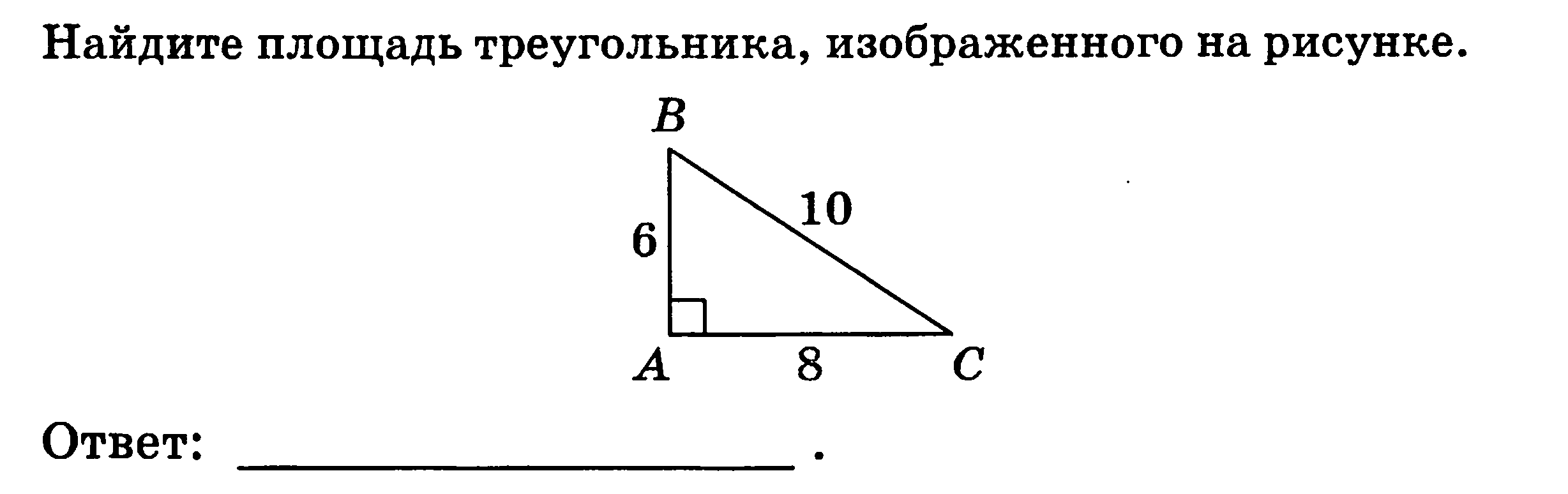 2. 25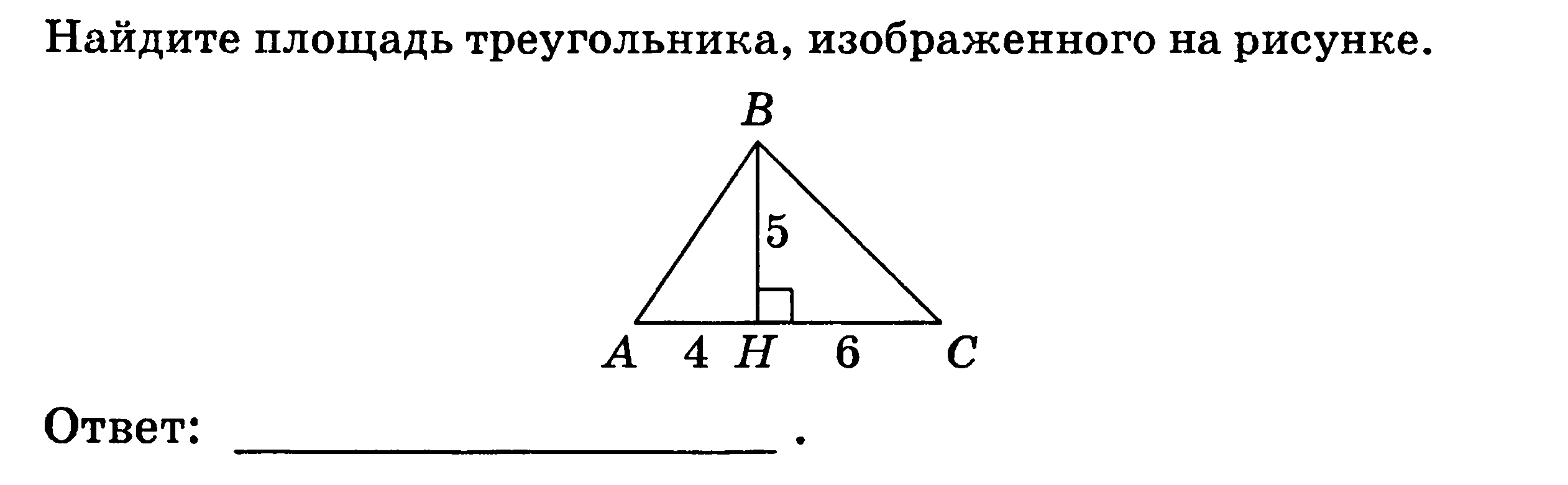 3. 15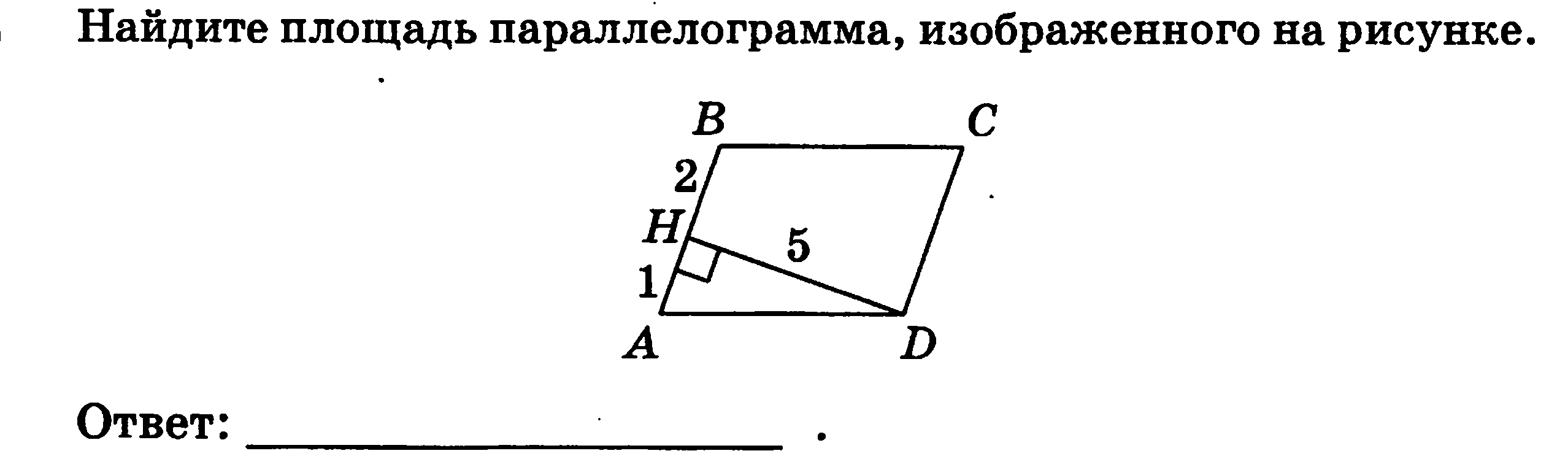 4.  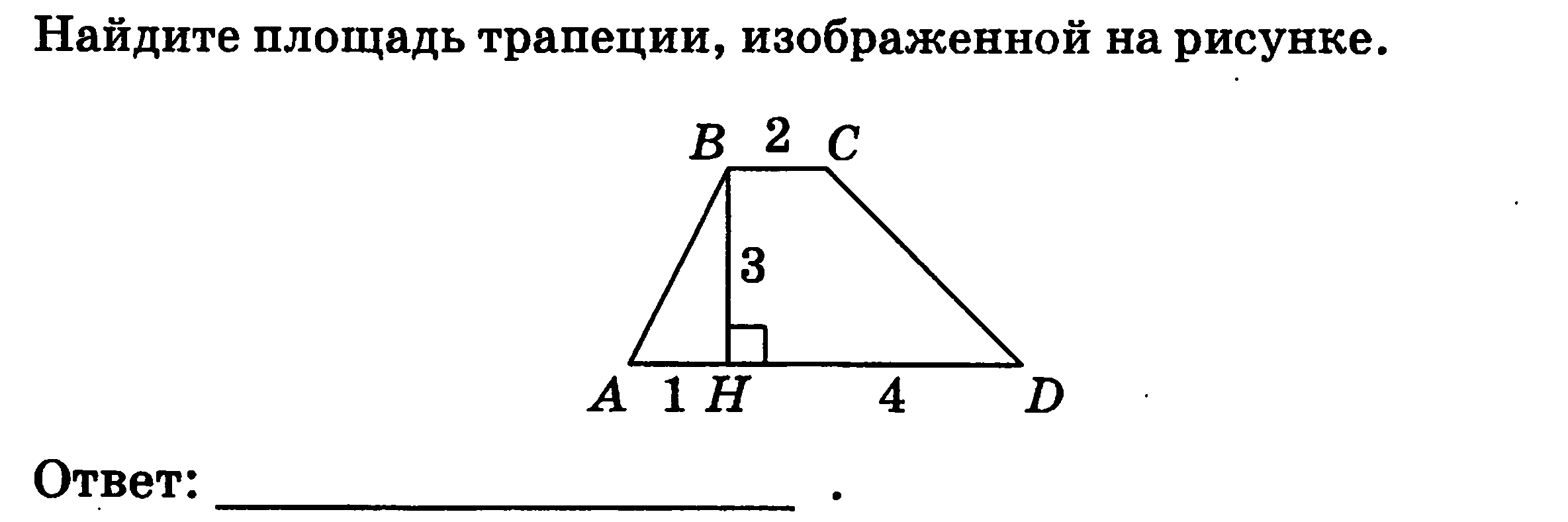 4. Обобщение и систематизация знаний и умений учащихся.Работа в группах.    А теперь разделимся на группы по 2-3 человека (в каждой группе лидер должен быть наиболее понимающим, быстро вычисляющим).	I группа: (самая сильная)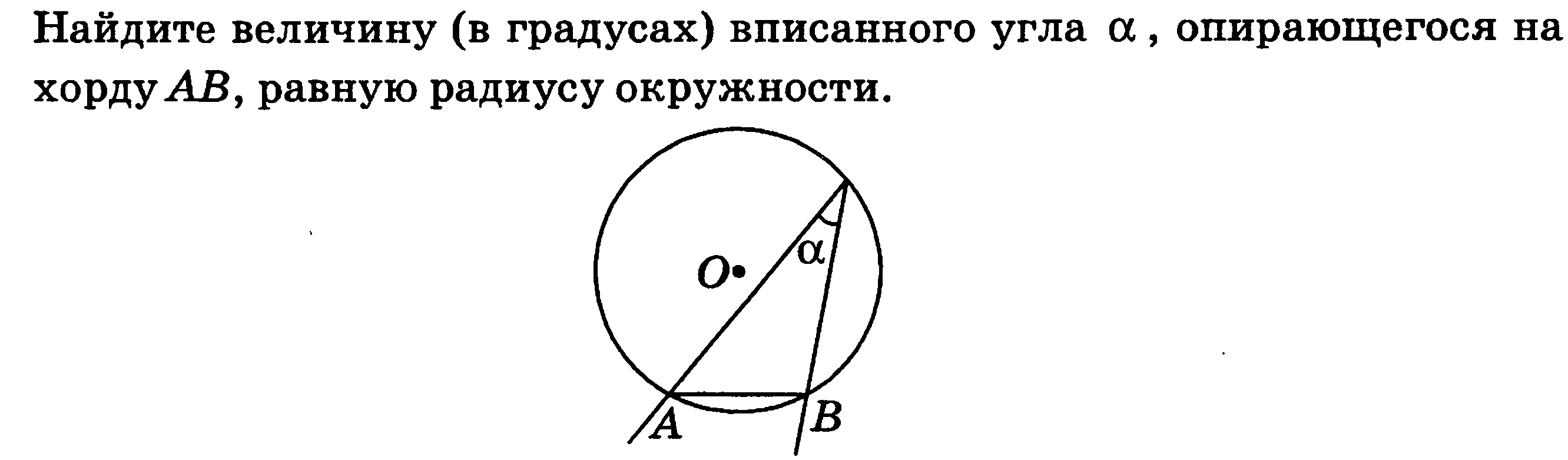 Решение:Угол вписанный, значит, его градусная мера равна половине градусной мере дуги, на которую он опирается. Хорда, стягивающая дугу равна длине радиуса ( половине диаметра). Ответ: 30°.II группа: 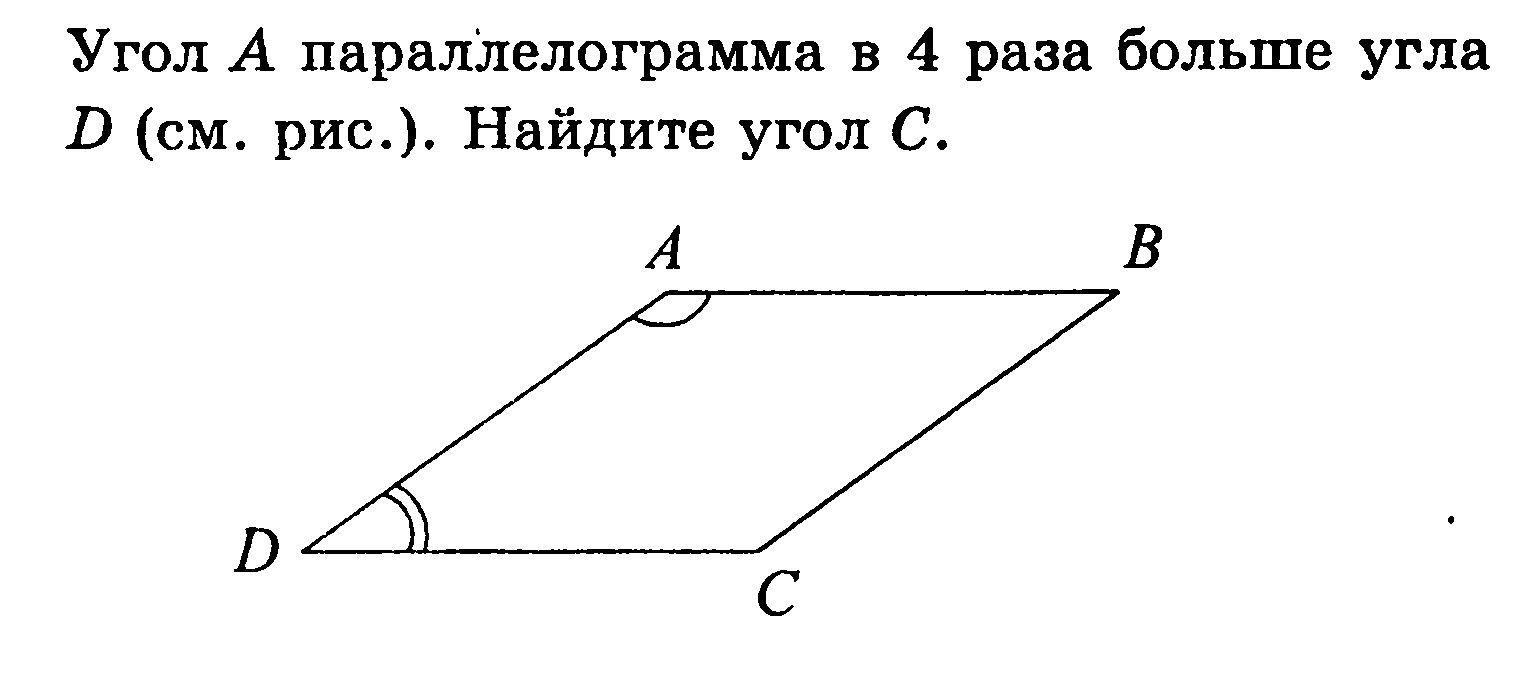 III группа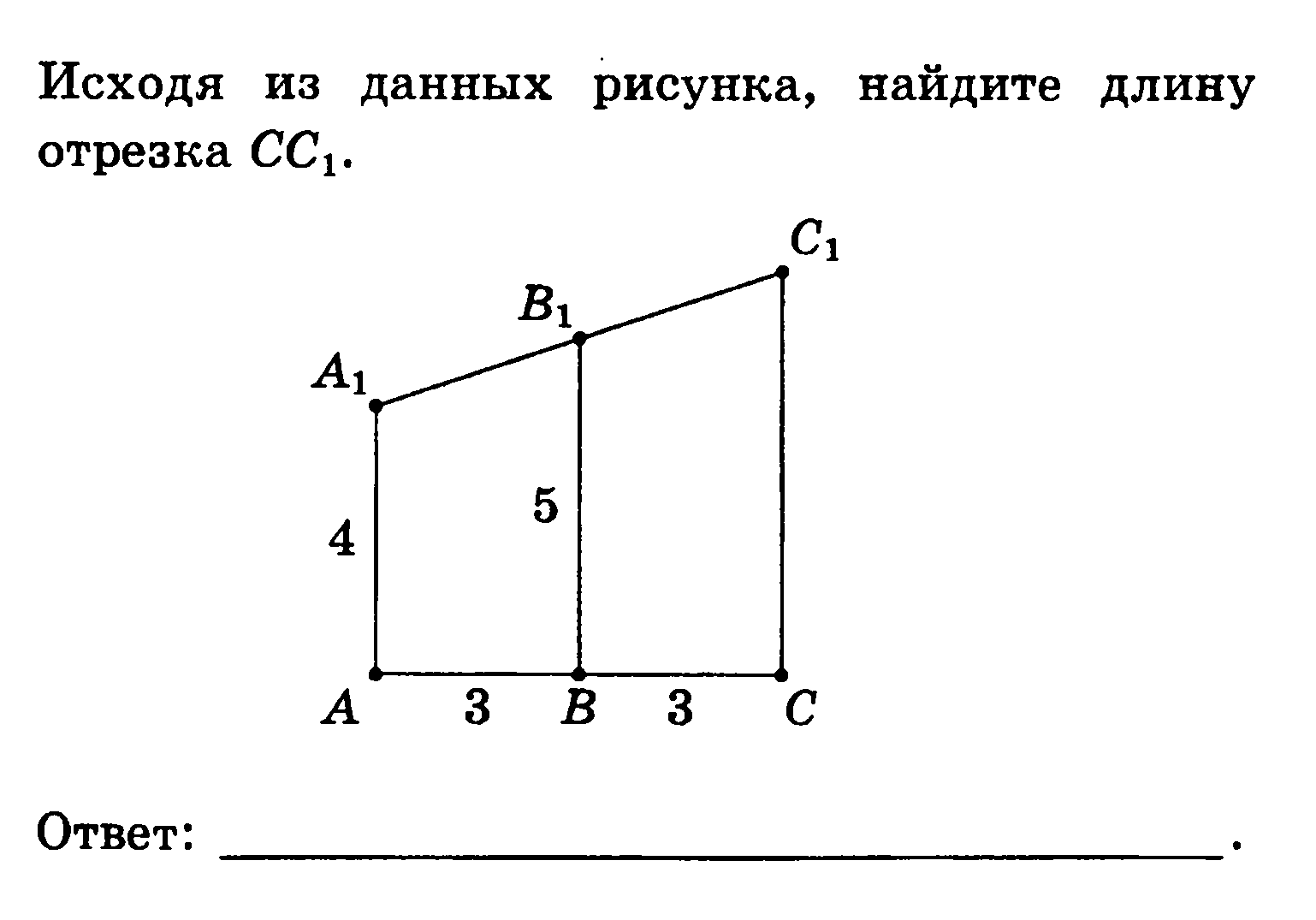 	 5.  Подведение итогов групповой работы.По окончании работы учитель проверяет решение у лидера группы, а тот в свою очередь проверяет решения у остальных членов группы, анализирует и оценивает работу каждого члена группы. 6.Учитель предлагает задание из второй части модуля геометрии. Стоимость – 2балла. Условие: полное описание решения.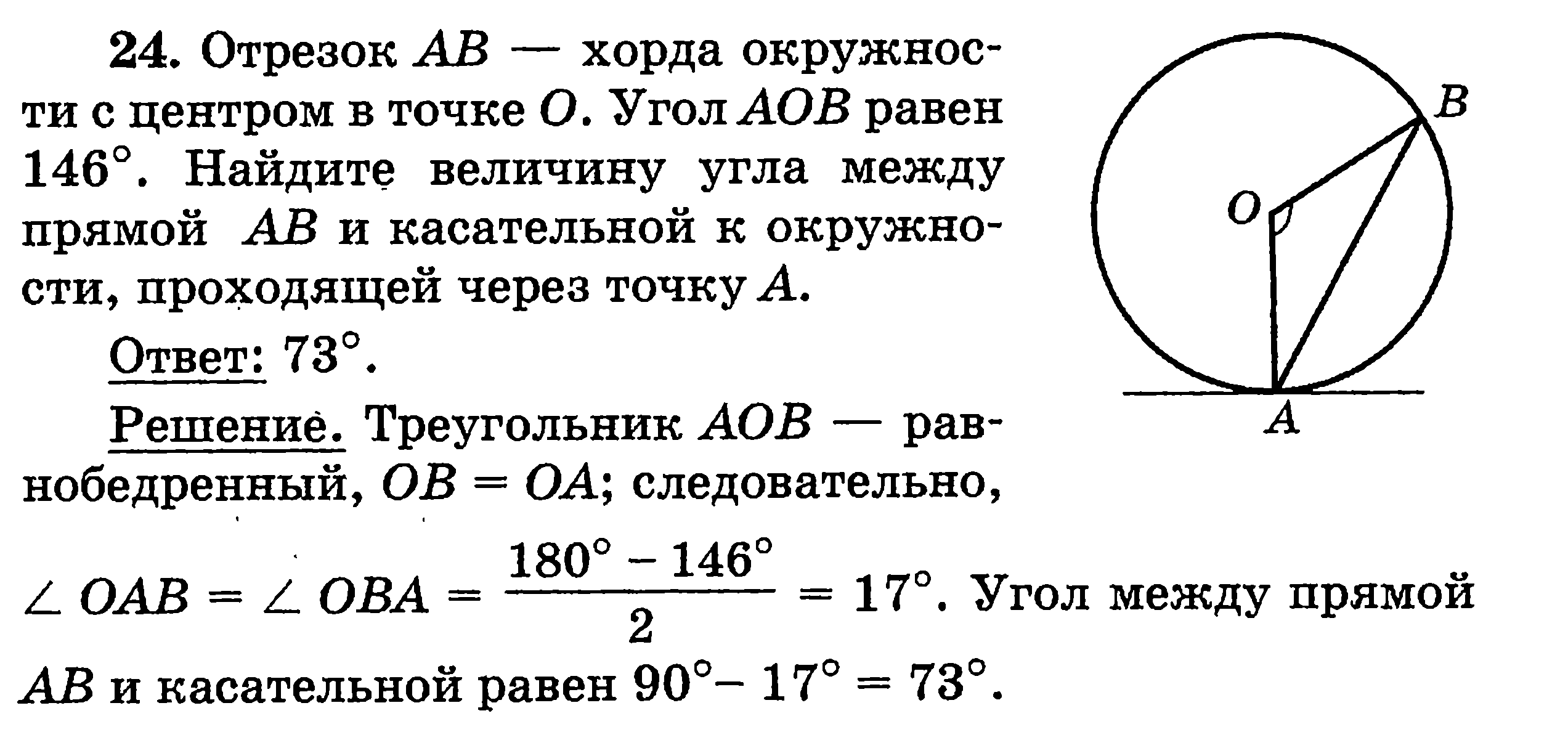 7.Индивидуальная работа. Каждый ученик работает на индивидуальных  опросных листах. К листу прикреплён бланк ответов, который по окончании заполняют и сдают учителю на проверку.  А потом идёт самопроверка по сладу презентации.Так как по требованию проведения экзамена необходимо, чтобы учащиеся из модуля « геометрия» выполнили не менее 2-х заданий, то удовлетворительная оценка может быть выставлена, если выполнено верно не менее 2-х заданий.Приложение 3: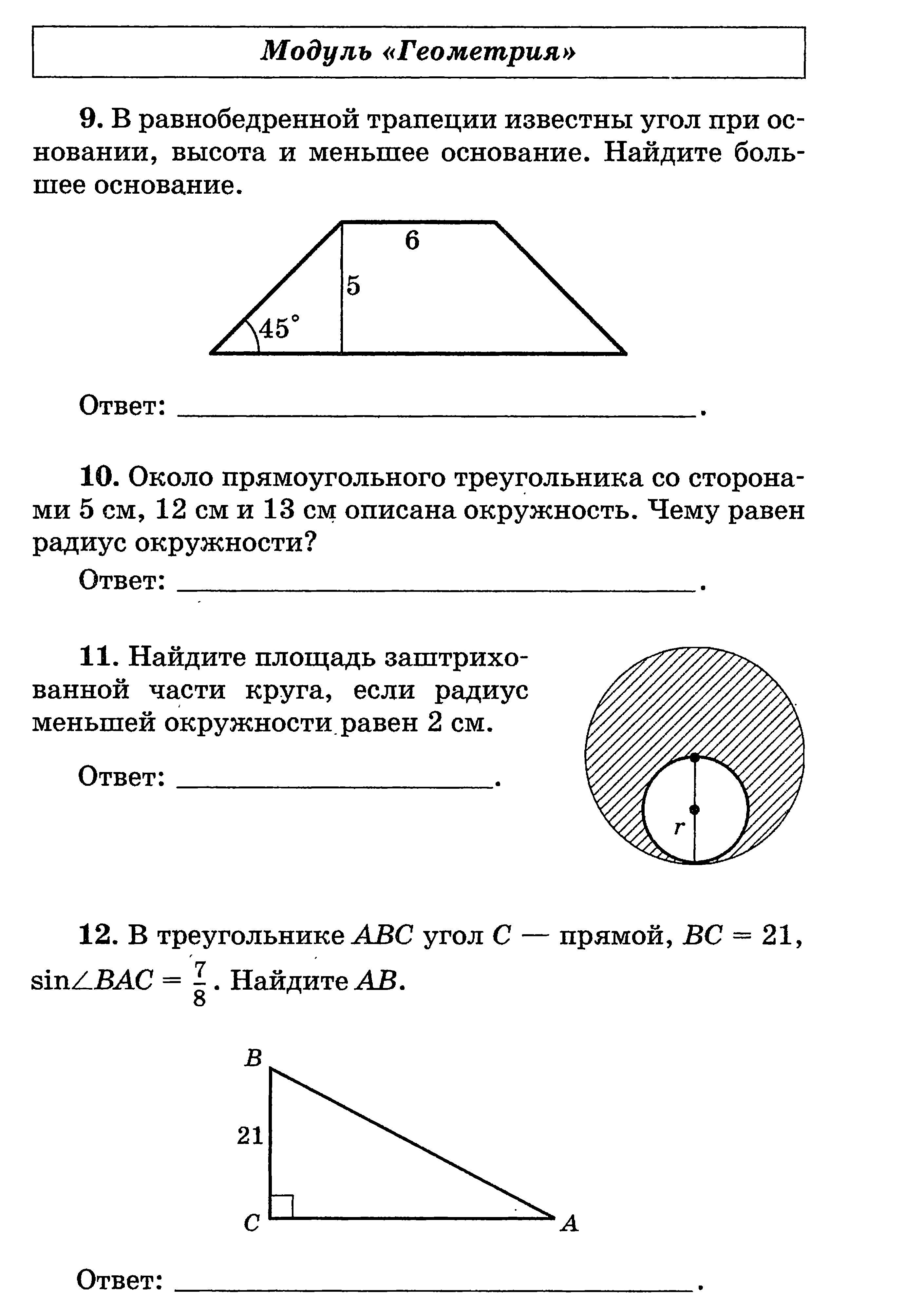 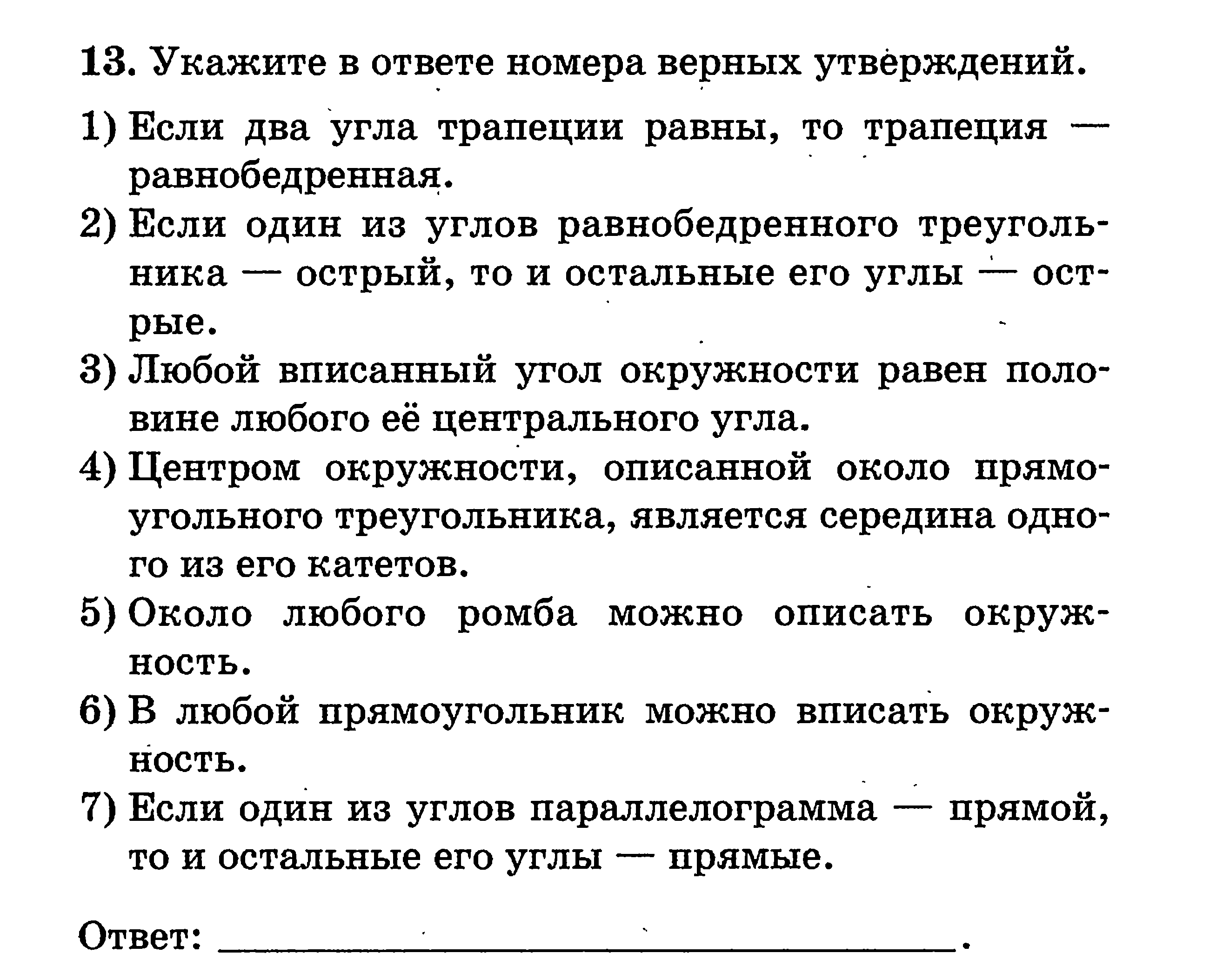 Дополнительный индивидуальный лист.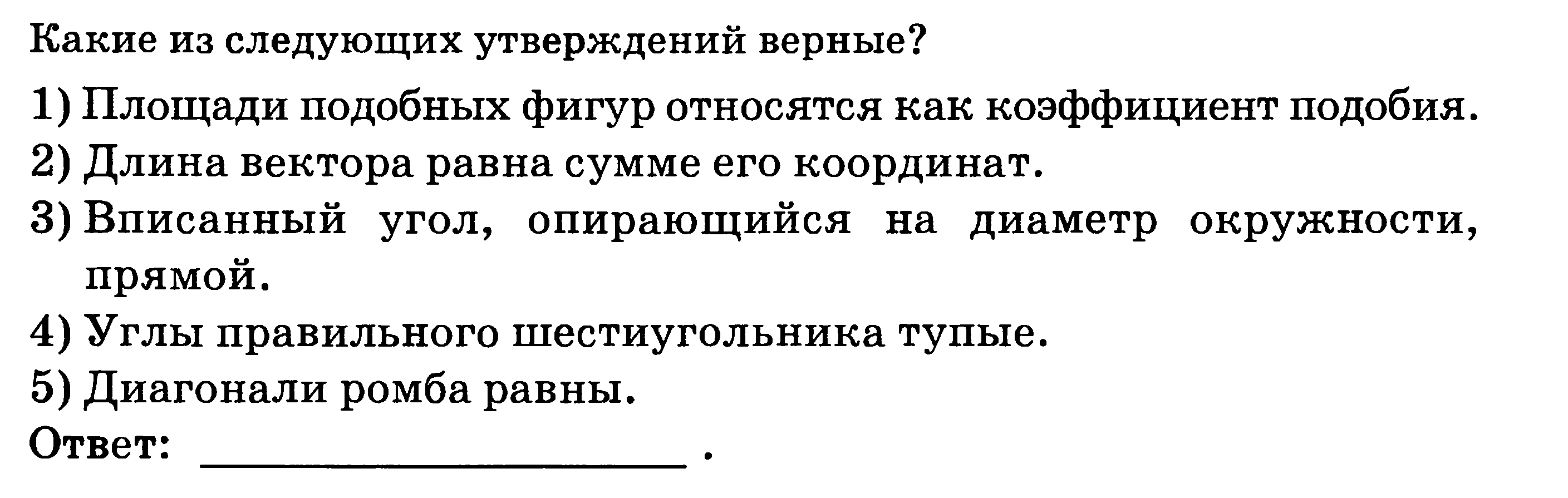 2. 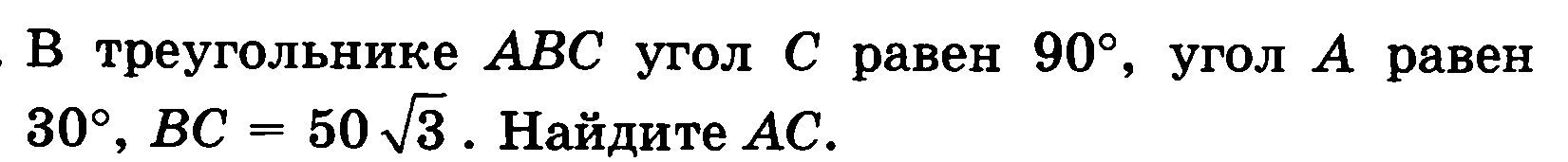 3. 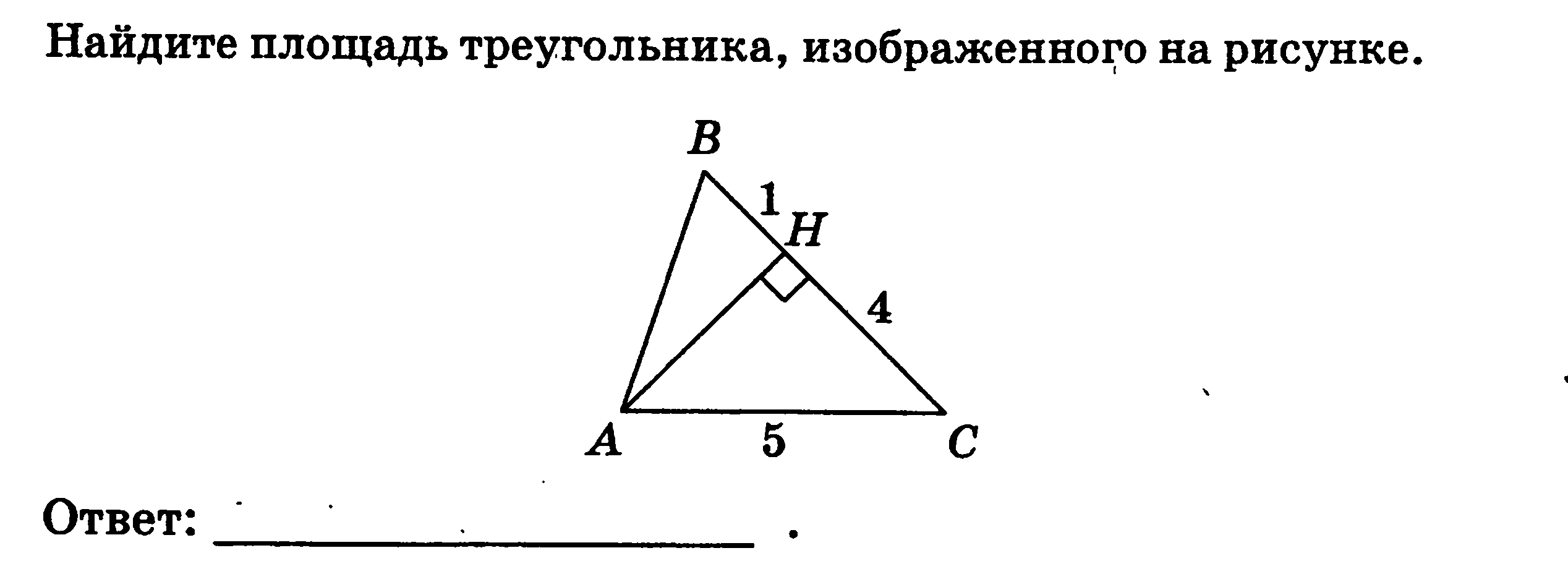 4. 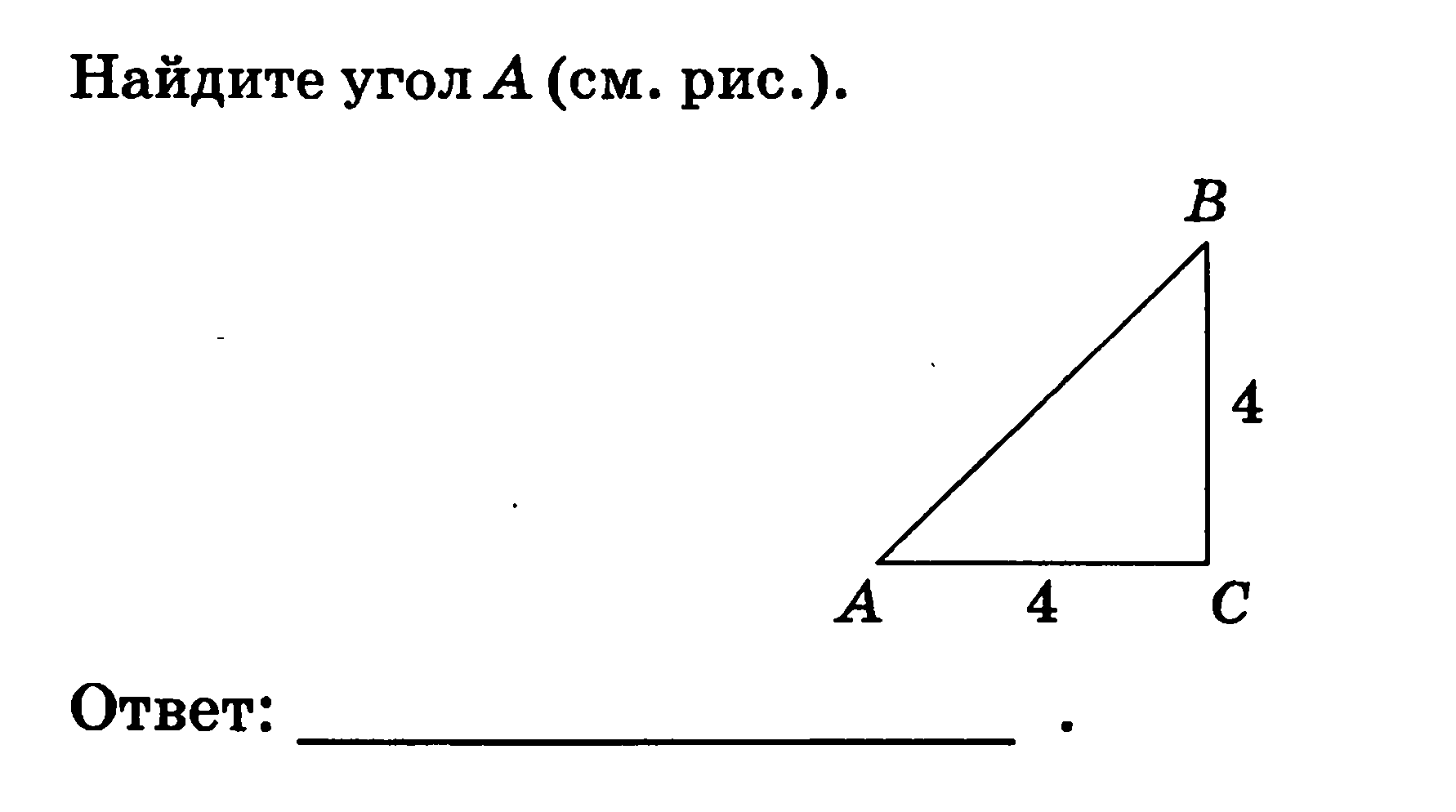 5. 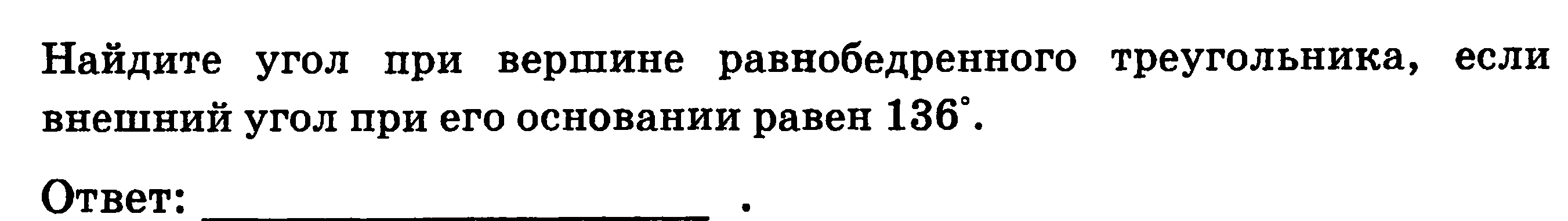 8.Этап подведения итогов занятия.   Оценить и поставить отметки каждому ученику7.Домашнее задание.   Приложение 48.Этап рефлексии.Продолжите фразу на розданных вам заготовках:У меня хорошо получается решать способом……………………………………………………………Мне нужно ещё поработать над ………………….……………………………………………………….На следующих уроках мне бы хотелось………….……………………………………………………….………………………………………………………………………………………………………………. Используемая литература : 